支架示意图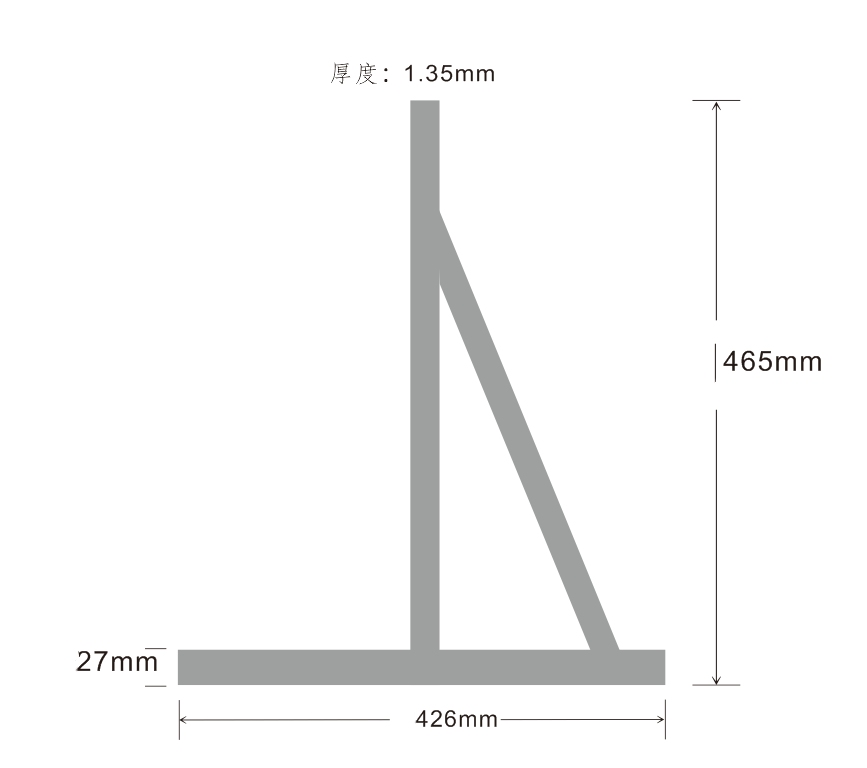 